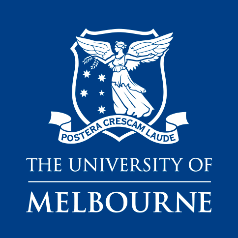 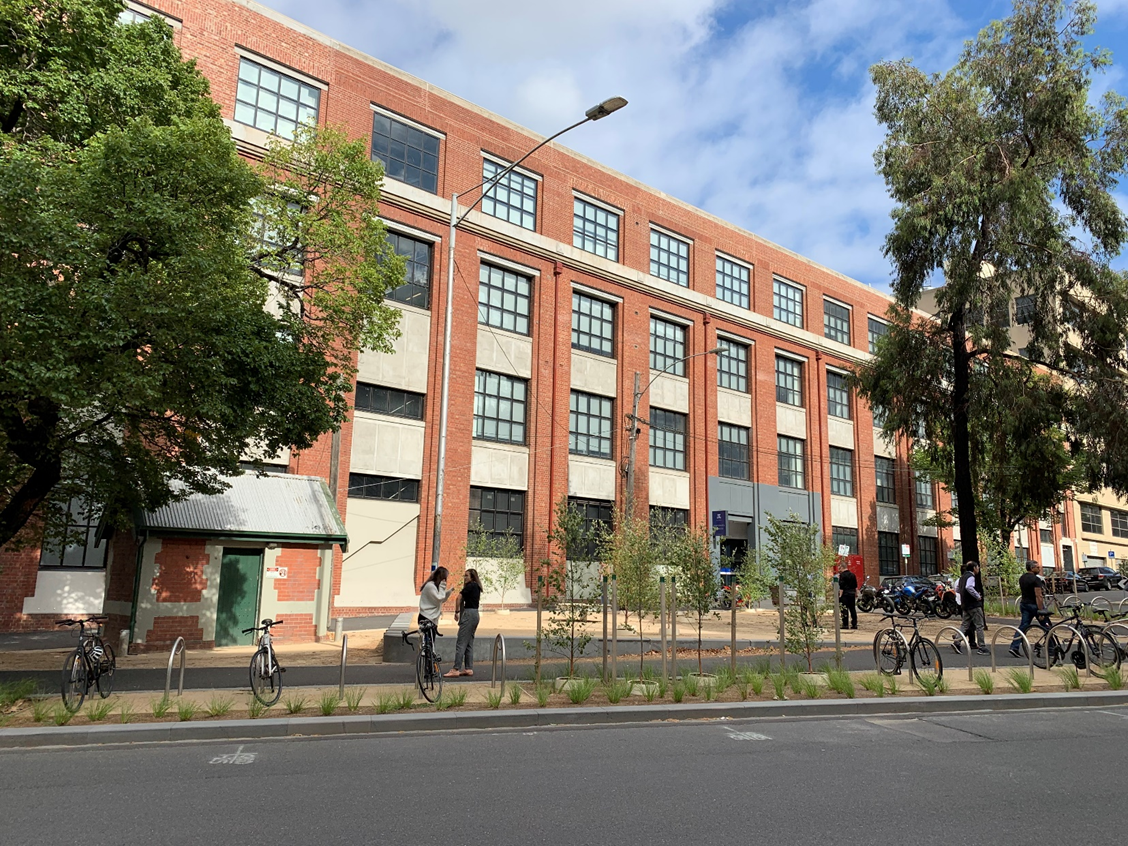 Distribution listPurposeHealth & Safety – Emergency Preparedness and Response RequirementThe purpose of this Emergency Management Plan (EMP) is to provide 11 Barry Street, Carlton with a framework that outlines the resources and processes required to effectively respond to emergencies. ScopeThis plan includes the structure and duties of the Emergency Planning Committee (EPC) and Emergency Control Organisation (ECO). The plan also contains an emergency plan specific for 11 Barry Street, Carlton including the emergency resources, equipment, any emergency related training and Personal Emergency Evacuation Plan (PEEP).Location occupancy and functionsLocation and occupancy detailsSite Infrastructure 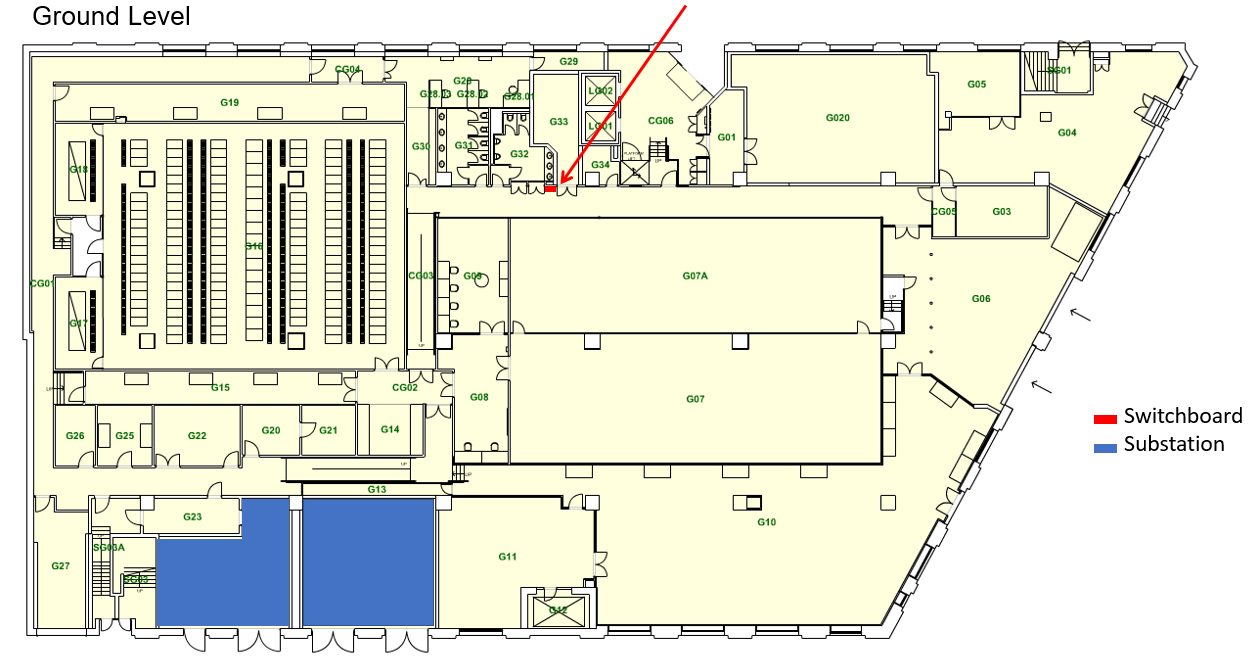 Figure 1. Electrical Switchboard and Substation LocationSpecialist area(s)Dangerous Goods (DG)Emergency AssistanceNeighbouring Properties/Buildings11 Barry Street is surrounded by student accommodation apartments, offices, convenience stores, cafes and the Melbourne Graduate School of Education building. Next door building (45 Barry St), is owned and occupied by Telstra, some spaces are tenanted to UoM. Their activities are low risk activities.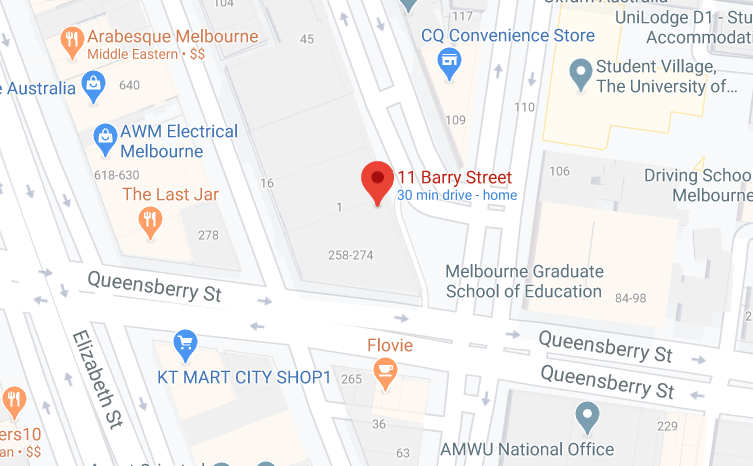 Figure 2 Neighbouring PropertiesManagement ArrangementsAs stipulated by the  Health & Safety – Emergency preparedness and response requirements, a building may require having an Emergency Planning Committee (EPC). When a building does not have an EPC, the Emergency Control Organisation (ECO) will assume the responsibilities of the EPC of that building.Emergency Planning Committee (EPC)This building does not have an EPC.  Duties of the EPC are undertaken by the ECO.Emergency Control Organisation (ECO)The ECO is led by the Chief Warden.  The Chief Warden, assisted by the respective Health and Safety Business Partner, is responsible for the development and maintaining the currency of the: EMP of the building including the sufficiency of emergency personnel for the building. Evacuation procedure for the building.Personal Emergency Evacuation Procedure (PEEP) to accommodate disabled persons if they are in the building.The ECO consists of:Chief WardenDeputy Chief Warden(s)Floor WardenFirst aiderHealth and safety Business PartnerThe Chief Warden role is responsible for managing the emergency procedure for this building.In an event of emergency:Take leadership in managing the emergency evacuation process including delegating tasksLiaising with Campus Security and Emergency ServicesAfter an emergency:Complete the Building Evacuation Checklist and submit to emergency-management@unimelb.edu.auNon-emergency function:Plan a yearly evacuation drill for the buildingOrganise a yearly EPC meeting and ensure the EMP is currentEMERGENCY ResourcesEmergency building infrastructureBuilding emergency fittings visual guideEmergency equipmentBuilding emergency fittings visual guideFire extinguisher types and their usesEmergency equipment is included in the Evacuation Diagrams displayed across the buildingEmergency personnelEmergency personnel posters are displayed across the building, including at exit points.Personal emergency evacuation plan (PEEP)Personal emergency evacuation planCurrently no one requires PEEP. In the future, if required, a PEEP will be included in this plan and made available to relevant personnel, including members of the ECO and line manager.TrainingPosters, diagrams and checklistThe Emergency Response Procedure (Flipchart) is installed across key locations near Evacuation diagrams, Emergency contacts posters and common areas.  Members of the ECO are provided with a copy of the flipchart.  Forms and Checklists are available on the Emergency Preparedness and Response Other ResourcesThe University Counselling Service and the Employee Assistance Program are available to assist employees who have experienced psychological trauma.EMERGENCY proceduresEmergency codesThe University of Melbourne has considered the emergency code system outlined in AS 3745. Detailed information on these emergency codes is available on Flipcharts available widely across the University.Escalation processWhen an emergency cannot be managed by the Chief Warden, the incident may be escalated to the University of Melbourne Incident Management System (UMIMS). Contact University of Melbourne Security for assistance on 8344 6666.After hours procedureWhen an emergency occurs after hours, a person must contact Security directly and follow any instructions from Security. Associated Documents and referencesTemplates and formsBomb/substance and phone threat checklistBuilding emergency procedures posterBuilding evacuation checklistEmergency contacts posterFirst aid assessment formPersonal emergency evacuation planGuidanceEmergency Response Procedure (Flipchart)Building emergency fittings visual guideFire extinguisher types and their usesFirst aid assessment samples RequirementsHealth & Safety – Emergency Preparedness and Response RequirementReferencesOccupational Health and Safety Act 2004AS 3745 – 2010: Planning for emergencies in facilitiesCompliance Code: First aid in the workplace (Vic)SiteParkvilleBuilding11 Barry Street, CarltonAuthorIra TedjaPlan ApproverManager Health & Safety Specialist ServicesVersionDraft 0.2Date Approved Next Review DatePosition TitleNameChief WardenEmergency Management ContactSusan ButlerHealth & Safety Business Partner(s)Manni Sidhu, Lisa Lovell, John Antunes & Janine TicklePlan ApproverManager Health & Safety Specialist ServicesPlan ReviewerAll of the aboveBuilding layout/characteristics11 Barry Street is a heritage red brick building consisting of four levels and a roof space.Location and surrounding buildings/structures etcThe building is located on the corner of Barry Street and Queensberry Street, with Berkley Street to the rear of the building.Access/egressEvacuation stairs are located:Barry Street north endBarry Street south endBerkeley Street north endAssembly point/sUniversity SquareWork area(s) descriptionThis building is an office-based activity building.Levels one, two and three are used as open plan office areas.A data centre is located on the ground level.The roof space is only accessible by Campus Services and contractors.Delivery pointsReception is located on level 1 and attended by a receptionist. All mails and deliveries are sent to this point.Occupancy details (general)The majority of building occupants are office workers employed directly by the university.  There are also some contract office employees and a small number of visitors. There are approximately 360 people occupying this building.Occupancy details (specialist)Maintenance contractors and cleaning contractors also access the building.Type  Y/N Remarks UtilitiesGas/propaneNShut-off location:WaterYShut-off location: Corner Queensberry St and Barry StElectricityYShut-off location: See Figure 1Solar panelNShut-off location:Emergency Power SystemProvides power to:Emergency Power SystemShut-off location:Boiler RoomSubstationYSee Figure 1Other ServicesNDescriptionLocationData centre unitGround floor, roof3 x Uninterruptable Power SuppliesGround floorPlacard(s)Location of Emergency Information BookDG 2.2 and C1Entrance, ground floor Parkville Campus Security03 8344 6666Emergency services0 000Poison Information Centre13 11 26Building infrastructureY/NARemarkDuress AlarmYLocation: Adjacent to the service desk on Level 1Emergency Break Glass AlarmYGround floor main entrance and fire escape exits on each level.Emergency Warning Intercommunication System (EWIS)YTwo tone evacuation system with voice evacuation notification – “Evacuate now”Warden Intercom Phones (WIP)NExit Break Glass Door ReleaseYAt all fire escape exit doors leading to the outside the building Fire Indicator PanelYGround floor main entranceSmoke and Thermal Fire DetectorsYMaintained and tested by campus ServicesSprinkler and Suppression System YMaintained and tested by campus ServicesEquipmentY/NARemarkAutomated External Defibrillator (AED)YLocation: At the reception desk on level 1Fire BlanketsYLocated in kitchens and kitchenettesFire ExtinguishersYLocated throughout building and indicated on evacuation diagramsFirst Aid KitsYAt least one per level as determined by first aid risk assessmentDescriptionRemarkBuilding Chief Warden and Deputy Chief Warden One Chief Warden and One Deputy Chief WardenFloor WardensWardens are assigned for each level ground and  1 to 3 (each wing – north and south).First AidersFirst aid assessment formAs determined by first aid risk assessment for this building, including the number of first aiders (at least two per floor) and training requirements – Provide First Aid (Level 2) - HLTAID003. Personnel Training requiredResourcesVisitorNoneVisitor Emergency GuideEmployees, contractors, relevant studentsHealth and Safety – Roles and Responsibilities TrainMEEmployees, contractors, relevant studentsLocal Induction Direct SupervisorEmployees, contractors, relevant studentsParticipate in yearly evacuation drill Chief WardenFront liners, e.g. Reception, library employees, Health Services, Stop OneSuspicious Package trainingEnrol in TrainMEFront liners, e.g. Reception, library employees, Health Services, Stop OneAggressive behaviours/customers Local area responsibilityFront liners, e.g. Reception, library employees, Health Services, Stop OneWarden training and refresher every 3 yearsTrainMEChief Warden, Deputy Chief Warden, Warden Conduct yearly evacuation drill Chief Warden, Deputy Chief Warden, Warden Fire extinguisher training (elective)Enrol in TrainMEChief Warden, Deputy Chief Warden, Warden Suspicious Packages training (elective)Enrol in TrainMEFirst AidersProvide First Aid (Level 2) - HLTAID003 Enrol in TrainMEFirst AidersProvide Cardiopulmonary Resuscitation (CPR) – HLTAID001 Enrol in TrainMEColourEmergencyNoteOrangeEvacuation Two tone evacuation system with voice evacuation notification – “Evacuate now”RedFire/smokePurpleBomb threadBomb/substance and phone threat checklistBlueMedical emergencyBlackPersonal threatDuress alarms at receptionYellowInternal emergencyBrown External emergency